О внесении изменений в постановление администрации муниципального образования Соль-Илецкий городской округ от 25.11.2019 № 2418-п «Об утверждении муниципальной программы «О противодействии коррупции в Соль-Илецком городском округе»В соответствии с Федеральным законом 06.10.2003 № 131-ФЗ «Об общих принципах организации местного самоуправления в Российской Федерации», Указом Президента Российской Федерации от 29.06.2018 № 378 «О Национальном плане противодействия коррупции на 2018 - 2020 годы», Законом Оренбургской области от 15.09.2008 года № 2369/497-IV-ОЗ «О противодействии коррупции в Оренбургской области», решением Совета депутатов от 22.12.2021 № 35 «О бюджете муниципального образования Соль-Илецкий городской округ на 2021 год и на плановый период 2022 и 2023 годов», постановлениями администрации муниципального образования Соль-Илецкий городской округ от 26.01.2016 г. № 56-п «Об утверждении порядка разработки, реализации и оценки эффективности муниципальных программ муниципального образования Соль-Илецкий городской округ», от 16.09.2019 № 1922-п «Об утверждении перечня муниципальных программ муниципального образования Соль-Илецкий городской округ» в целях совершенствования системы муниципальной службы в муниципальном образовании Соль-Илецкий городской округ, повышения ее эффективности и результативности постановляю:1. Внести в постановление администрации муниципального образования Соль-Илецкий городской округ от 25.11.2019 № 2418-п «Об утверждении муниципальной программы «О противодействии коррупции в Соль-Илецком городском округе» следующие изменения:1.1. В Паспорте муниципальной программы «О противодействии коррупции в Соль-Илецком городском округе»:а) Раздел «Объем бюджетных ассигнований Программы» изложить в следующей редакции:«2020 г.- 6 тыс. рублей.- 0 тыс. рублей.- 0 тыс. рублей.- 0 тыс. рублей.- 15 тыс. рублей.- 15 тыс. рублей.».2. Приложения № 1, 2, 3 к муниципальной программе изложить в новой редакции согласно приложениям № 1, 2, 3 к настоящему постановлению.3. Контроль за исполнением настоящего постановления возложить на заместителя главы администрации городского округа – руководителя аппарата В.М. Немича.4. Постановление вступает в силу после его официального опубликования (обнародования).Первый заместитель главы администрациигородского округа - заместитель главыадминистрации городского округапо строительству, транспорту,благоустройству и ЖКХ                                                             А.Р. ХафизовРазослано: в прокуратуру Соль-Илецкого района, организационный отдел, финансовому управлению, сектор по вопросам муниципальной службы и кадровой работе администрации городского округа, МКУ «ЦУО».Приложение № 1к постановлению администрациимуниципального образованияСоль-Илецкий городской округот 31.03.2021 № 766-пПриложение № 1к муниципальной программе«О противодействии коррупциив Соль-Илецком городском округе»Сведенияо показателях (индикаторах) муниципальной программы и их значенияхПриложение № 2к постановлению администрациимуниципального образованияСоль-Илецкий городской округот 31.03.2021 № 766-пПриложение № 2к муниципальной программе«О противодействии коррупциив Соль-Илецком городском округе»Перечень основных мероприятиймуниципальной программыПриложение № 3к постановлению администрациимуниципального образованияСоль-Илецкий городской округот 31.03.2021 № 766-пПриложение № 3к муниципальной программе«О противодействии коррупциив Соль-Илецком городском округе»Ресурсное обеспечение реализации муниципальной программы тыс. рублей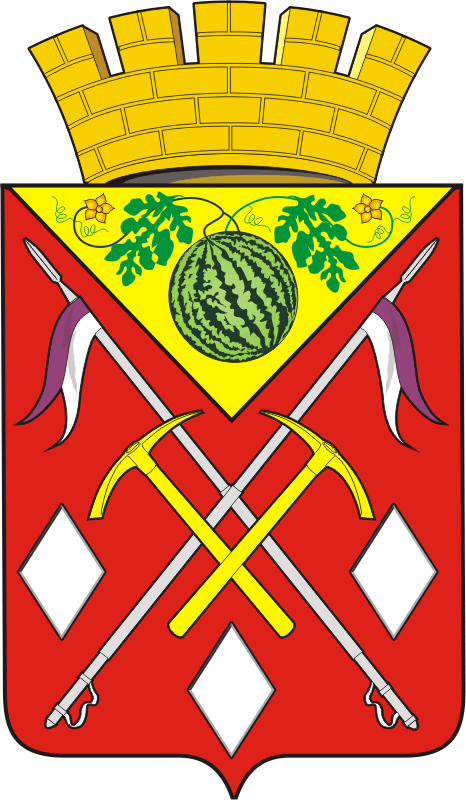 АДМИНИСТРАЦИЯМУНИЦИПАЛЬНОГООБРАЗОВАНИЯСОЛЬ-ИЛЕЦКИЙГОРОДСКОЙ ОКРУГОРЕНБУРГСКОЙ ОБЛАСТИПОСТАНОВЛЕНИЕ31.03.2021 № 766-п № п/пНаименование целевого показателя (индикатора)Единица измеренияЗначение показателя (индикатора)Значение показателя (индикатора)Значение показателя (индикатора)Значение показателя (индикатора)Значение показателя (индикатора)Значение показателя (индикатора)№ п/пНаименование целевого показателя (индикатора)Единица измерения2020 год2021 год2022 год2023 год2024 годпоследний 2025 год реализацииМуниципальная программа «Противодействие коррупции в Соль-Илецком городском округе»Муниципальная программа «Противодействие коррупции в Соль-Илецком городском округе»Муниципальная программа «Противодействие коррупции в Соль-Илецком городском округе»Муниципальная программа «Противодействие коррупции в Соль-Илецком городском округе»Муниципальная программа «Противодействие коррупции в Соль-Илецком городском округе»Муниципальная программа «Противодействие коррупции в Соль-Илецком городском округе»Муниципальная программа «Противодействие коррупции в Соль-Илецком городском округе»Муниципальная программа «Противодействие коррупции в Соль-Илецком городском округе»1.доля проведенных заседаний комиссии по противодействию коррупции в общем количестве запланированных заседаний комиссии по противодействию коррупции на текущий год; %1001001001001001002.число руководителей муниципальных учреждений и предприятий Соль-Илецкого городского округа, заслушанных на заседании комиссии по противодействию коррупции администрации муниципального образования Соль-Илецкий городской округ с отчетом о реализации антикоррупционных мероприятий, чья работа признана удовлетворительнойед.2445553.количество изданной и размещенной социальной рекламной продукции антикоррупционной направленности;ед. 2000554.количество проведенных мероприятий по вопросам противодействия коррупцииед.не менее 4 раз в годне менее 4 раз в годне менее 4 раз в годне менее 4 раз в годне менее 4 раз в годне менее 4 раз в год 5.количество проведенных опросов граждан, проживающих на территории муниципального образования;ед.не менее 1 раза в годне менее 1 раза в годне менее 1 раза в годне менее 1 раза в годне менее 1 раза в годне менее 1 раза в год 6.количество материалов антикоррупционной направленности, размещенных в информационном пространстве; ед.1010101010107.количество выпусков телевизионных программ по антикоррупционному просвещению населенияед.не менее 1 раза в годне менее 1 раза в годне менее 1 раза в годне менее 1 раза в годне менее 1 раза в годне менее 1 раза в год8.число муниципальных служащих, принявших участие в обучающих мероприятиях, мероприятиях по обмену опытомед.1010101010109.доля установленных фактов коррупции от общего количества жалоб и обращений граждан, поступивших за отчетный период%000000№ п/пНомер и наименование ведомственной целевой программы, основного мероприятияОтветственный исполнительСрок реализацииСрок реализацииОжидаемый конечный результат (краткое описание)Последствия нереализации ведомственной целевой программы, основного мероприятияСвязь с показателями (индикаторами) муниципальной программы (подпрограммы) <*>№ п/пНомер и наименование ведомственной целевой программы, основного мероприятияОтветственный исполнительначала реализацииокончания реализацииОжидаемый конечный результат (краткое описание)Последствия нереализации ведомственной целевой программы, основного мероприятияСвязь с показателями (индикаторами) муниципальной программы (подпрограммы) <*>1.Основное мероприятие 1 «Выполнение антикоррупционных мероприятий, предусмотренных планом»Структурные подразделения администрации2020-2025 (в сроки, указанные в плане работы комиссии по противодействию коррупции муниципального образованияСоль-Илецкий городской округ) 2020-2025 (в сроки, указанные в плане работы комиссии по противодействию коррупции муниципального образованияСоль-Илецкий городской округ) обеспечение единообразного применения законодательства о противодействии коррупции в органах местного самоуправления;повышение эффективности организации антикоррупционной деятельности;повышение эффективности просветительских, образовательных и иных мероприятий, направленных на формирование антикоррупционного поведения муниципальных служащих, а также среди населения неисполнение поручений Президента Российской Федерации, постановлений Правительства Российской Федерации, Правительства Оренбургской области, указов и распоряжений Губернатора Оренбургской области, направленных на реализацию антикоррупционной политикидоля проведенных заседаний комиссии по противодействию коррупции в общем количестве запланированных заседаний комиссии по противодействию коррупции на текущий год; число руководителей муниципальных учреждений и предприятий Соль-Илецкого городского округа, заслушанных на заседании комиссии по противодействию коррупции администрации муниципального образования Соль-Илецкий городской округ с отчетом о реализации антикоррупционных мероприятий, чья работа признана удовлетворительной; количество изданной и размещенной социальной рекламной продукции антикоррупционной направленности;количество проведенных мероприятий по вопросам противодействия коррупции;2.Основное мероприятие 2 «Организация и проведение антикоррупционного обучения, просвещения муниципальных служащих», в том числе:Сектор по вопросам муниципальной службы и кадровой работе2020-20252020-2025укрепление доверия населения округа к органам местного самоуправления, их должностным лицам, совершенствование антикоррупционной направленности кадровой политики в администрации Соль-Илецкого городского округанепрофессионализм и некомпетентность муниципальных служащих при выполнении своих должностных обязанностейчисло муниципальных служащих, принявших участие в обучающих мероприятиях, мероприятиях по обмену опытом2.1.«Организация повышения квалификации муниципальных служащих, в должностные обязанности которых входит участие в противодействии коррупции»Сектор по вопросам муниципальной службы и кадровой работе2020-2025 (один раз в год)2020-2025 (один раз в год)развитие правовой грамотности в сфере противодействия коррупционным проявлениям среди должностных лиц органов местного самоуправления;увеличение числа квалифицированных специалистов непрофессионализм и некомпетентность муниципальных служащих при выполнении своих должностных обязанностейчисло муниципальных служащих, принявших участие в обучающих мероприятиях, мероприятиях по обмену опытом2.2.«Организация обучения муниципальных служащих, впервые поступивших на муниципальную службу, по образовательным программам в области противодействия коррупции»Сектор по вопросам муниципальной службы и кадровой работе2020-20252020-2025формирование отрицательного отношения к коррупции; популяризация антикоррупционного поведения и формирование антикоррупционного мировоззрениянепрофессионализм и некомпетентность муниципальных служащих при выполнении своих должностных обязанностейчисло муниципальных служащих, принявших участие в обучающих мероприятиях, мероприятиях по обмену опытом3.Основное мероприятие 3 «Проведение ежегодных социологических исследований в целях оценки уровня коррупции в муниципальном образовании»Сектор по вопросам муниципальной службы и кадровой работе2020-20252020-2025повышение уровня обеспечения органов местного самоуправления социологической информацией, необходимой для принятия управленческих решений по проблемам противодействия коррупции, в том числе в социально-экономической и политической сферах;наличие положительной динамики в оценке населением состояния коррупции (по результатам проведения ежегодных социологических исследований в целях оценки уровня коррупции в муниципальном образовании)неисполнение постановлений Правительства Российской Федерации, указов и поручений Президента Российской Федерации, постановлений Правительства Оренбургской области, направленных на оценку уровня коррупции в Оренбургской области и эффективности (результативности) принимаемых мер, направленных на противодействие коррупцииколичество проведенных опросов граждан, проживающих на территории муниципального образования4.Основное мероприятие 4 «Противодействие коррупции при взаимодействии с населением Соль-Илецкого городского округа», в том числе:Сектор по вопросам муниципальной службы и кадровой работе2020-20252020-2025обеспечение открытости деятельности органов местного самоуправления, включая повышение информированности населения о принимаемых мерах по противодействию коррупцииснижение уровня информированности населения о состоянии коррупции и мерах, принимаемых органами местного самоуправления в сфере противодействия коррупции;рост недовольства населения деятельностью органов местного самоуправленияколичество информационных материалов антикоррупционной направленности, размещенных в информационном пространстве4.1.«Освещение в средствах массовой информации и на официальном сайте муниципального образования деятельности органов местного самоуправления в сфере противодействия коррупции»Сектор по вопросам муниципальной службы и кадровой работе, Организационный отдел2020-2025 (ежеквартально)2020-2025 (ежеквартально)укрепление доверия населения округа к органам местного самоуправления, их должностным лицамснижение уровня недоверия населения к органам местного самоуправленияколичество материалов антикоррупционной направленности, размещенных в информационном пространстве4.2.«Обеспечение возможности размещения физическими и юридическими лицами на официальном сайте администрации информации (жалоб) о ставших им известными фактах коррупции»Организационный отдел, Сектор по вопросам муниципальной службы и кадровой работе, 2020-20252020-2025укрепление доверия населения округа к органам местного самоуправления, их должностным лицамснижение уровня недоверия населения к органам местного самоуправлениядоля установленных фактов коррупции от общего количества жалоб и обращений граждан, поступивших за отчетный период4.3.«Разработка и распространение информационных и методических материалов по вопросам противодействия коррупции»Сектор по вопросам муниципальной службы и кадровой работе, Организационный отдел2020-20252020-2025повышение уровня правосознания граждан;популяризация антикоррупционного поведения и формирование антикоррупционного мировоззренияснижение уровня информированности населения о состоянии коррупции и мерах, принимаемых органами местного самоуправления в сфере противодействия коррупцииколичество изданной и размещенной социальной рекламной продукции антикоррупционной направленности4.4.«Создание телевизионных программ по антикоррупционному просвещению населения»Сектор по вопросам муниципальной службы и кадровой работе, Организационный отдел2020-20252020-2025повышение уровня правосознания граждан;популяризация антикоррупционного поведения и формирование антикоррупционного мировоззренияснижение уровня информированности населения о состоянии коррупции и мерах, принимаемых органами местного самоуправления в сфере противодействия коррупцииколичество выпусков телевизионных программ по антикоррупционному просвещению населения№СтатусНаименование муниципальной программы, подпрограммы, ведомственной целевой программы, основного мероприятия, мероприятияГлавный распорядитель бюджетных средств Источники финансированияОбъёмы финансирования (тыс. руб., в ценах соответствующих годов)Объёмы финансирования (тыс. руб., в ценах соответствующих годов)Объёмы финансирования (тыс. руб., в ценах соответствующих годов)Объёмы финансирования (тыс. руб., в ценах соответствующих годов)Объёмы финансирования (тыс. руб., в ценах соответствующих годов)Объёмы финансирования (тыс. руб., в ценах соответствующих годов)Объёмы финансирования (тыс. руб., в ценах соответствующих годов)Ожидаемые результаты в 2020-2025 году№СтатусНаименование муниципальной программы, подпрограммы, ведомственной целевой программы, основного мероприятия, мероприятияГлавный распорядитель бюджетных средств Источники финансированияВсего за 2020-2025 г.г.В том числе по годам:В том числе по годам:В том числе по годам:В том числе по годам:В том числе по годам:В том числе по годам:Ожидаемые результаты в 2020-2025 году№СтатусНаименование муниципальной программы, подпрограммы, ведомственной целевой программы, основного мероприятия, мероприятияГлавный распорядитель бюджетных средств Источники финансированияВсего за 2020-2025 г.г.20202021202220232024202512345678910111213Муниципальная программаО противодействии коррупции в Соль-Илецком городском округе Администрация муниципального образования Соль-Илецкий городской округ Оренбургской областиВсего,в том числе:3660001515Муниципальная программаО противодействии коррупции в Соль-Илецком городском округе Администрация муниципального образования Соль-Илецкий городской округ Оренбургской областифедеральный бюджет0000000Муниципальная программаО противодействии коррупции в Соль-Илецком городском округе Администрация муниципального образования Соль-Илецкий городской округ Оренбургской областиобластной бюджет0000000Муниципальная программаО противодействии коррупции в Соль-Илецком городском округе Администрация муниципального образования Соль-Илецкий городской округ Оренбургской областибюджет городского округа3660001515Основное мероприятие 1.Выполнение антикоррупционных мероприятий, предусмотренных планом работы комиссии по противодействию коррупции муниципального образования Соль-Илецкий городской округАдминистрация муниципального образования Соль-Илецкий городской округ Оренбургской областиВсего,в том числе:0000000обеспечение единообразного применения законодательства о противодействии коррупции в органах местного самоуправления;повышение эффективности организации антикоррупционной деятельности;повышение эффективности просветительских, образовательных и иных мероприятий, направленных на формирование антикоррупционного поведения муниципальных служащих, а также среди населенияОсновное мероприятие 1.Выполнение антикоррупционных мероприятий, предусмотренных планом работы комиссии по противодействию коррупции муниципального образования Соль-Илецкий городской округАдминистрация муниципального образования Соль-Илецкий городской округ Оренбургской областифедеральный бюджет0000000обеспечение единообразного применения законодательства о противодействии коррупции в органах местного самоуправления;повышение эффективности организации антикоррупционной деятельности;повышение эффективности просветительских, образовательных и иных мероприятий, направленных на формирование антикоррупционного поведения муниципальных служащих, а также среди населенияОсновное мероприятие 1.Выполнение антикоррупционных мероприятий, предусмотренных планом работы комиссии по противодействию коррупции муниципального образования Соль-Илецкий городской округАдминистрация муниципального образования Соль-Илецкий городской округ Оренбургской областиобластной бюджет0000000обеспечение единообразного применения законодательства о противодействии коррупции в органах местного самоуправления;повышение эффективности организации антикоррупционной деятельности;повышение эффективности просветительских, образовательных и иных мероприятий, направленных на формирование антикоррупционного поведения муниципальных служащих, а также среди населенияОсновное мероприятие 1.Выполнение антикоррупционных мероприятий, предусмотренных планом работы комиссии по противодействию коррупции муниципального образования Соль-Илецкий городской округАдминистрация муниципального образования Соль-Илецкий городской округ Оренбургской областибюджет городского округа0000000обеспечение единообразного применения законодательства о противодействии коррупции в органах местного самоуправления;повышение эффективности организации антикоррупционной деятельности;повышение эффективности просветительских, образовательных и иных мероприятий, направленных на формирование антикоррупционного поведения муниципальных служащих, а также среди населенияОсновное мероприятие 2.Организация и проведение антикоррупционного обучения, просвещения муниципальных служащих»Администрация муниципального образования Соль-Илецкий городской округ Оренбургской областиВсего,в том числе:0000000укрепление доверия населения округа к органам местного самоуправления, их должностным лицам, совершенствование антикоррупционной направленности кадровой политики в администрации Соль-Илецкого городского округаОсновное мероприятие 2.Организация и проведение антикоррупционного обучения, просвещения муниципальных служащих»Администрация муниципального образования Соль-Илецкий городской округ Оренбургской областифедеральный бюджет0000000укрепление доверия населения округа к органам местного самоуправления, их должностным лицам, совершенствование антикоррупционной направленности кадровой политики в администрации Соль-Илецкого городского округаОсновное мероприятие 2.Организация и проведение антикоррупционного обучения, просвещения муниципальных служащих»Администрация муниципального образования Соль-Илецкий городской округ Оренбургской областиобластной бюджет0000000укрепление доверия населения округа к органам местного самоуправления, их должностным лицам, совершенствование антикоррупционной направленности кадровой политики в администрации Соль-Илецкого городского округаОсновное мероприятие 2.Организация и проведение антикоррупционного обучения, просвещения муниципальных служащих»Администрация муниципального образования Соль-Илецкий городской округ Оренбургской областибюджет городского округа0000000укрепление доверия населения округа к органам местного самоуправления, их должностным лицам, совершенствование антикоррупционной направленности кадровой политики в администрации Соль-Илецкого городского округаОсновное мероприятие 3.Проведение ежегодных социологических исследований в целях оценки уровня коррупции в муниципальном образованииАдминистрация муниципального образования Соль-Илецкий городской округ Оренбургской областиВсего,в том числе:0000000повышение уровня обеспечения органов местного самоуправления социологической информацией, необходимой для принятия управленческих решений по проблемам противодействия коррупции, в том числе в социально-экономической и политической сферах;наличие положительной динамики в оценке населением состояния коррупции (по результатам проведения ежегодных социологических исследований в целях оценки уровня коррупции в муниципальном образовании)Основное мероприятие 3.Проведение ежегодных социологических исследований в целях оценки уровня коррупции в муниципальном образованииАдминистрация муниципального образования Соль-Илецкий городской округ Оренбургской областифедеральный бюджет0000000повышение уровня обеспечения органов местного самоуправления социологической информацией, необходимой для принятия управленческих решений по проблемам противодействия коррупции, в том числе в социально-экономической и политической сферах;наличие положительной динамики в оценке населением состояния коррупции (по результатам проведения ежегодных социологических исследований в целях оценки уровня коррупции в муниципальном образовании)Основное мероприятие 3.Проведение ежегодных социологических исследований в целях оценки уровня коррупции в муниципальном образованииАдминистрация муниципального образования Соль-Илецкий городской округ Оренбургской областиобластной бюджет0000000повышение уровня обеспечения органов местного самоуправления социологической информацией, необходимой для принятия управленческих решений по проблемам противодействия коррупции, в том числе в социально-экономической и политической сферах;наличие положительной динамики в оценке населением состояния коррупции (по результатам проведения ежегодных социологических исследований в целях оценки уровня коррупции в муниципальном образовании)Основное мероприятие 3.Проведение ежегодных социологических исследований в целях оценки уровня коррупции в муниципальном образованииАдминистрация муниципального образования Соль-Илецкий городской округ Оренбургской областибюджет городского округа0000000повышение уровня обеспечения органов местного самоуправления социологической информацией, необходимой для принятия управленческих решений по проблемам противодействия коррупции, в том числе в социально-экономической и политической сферах;наличие положительной динамики в оценке населением состояния коррупции (по результатам проведения ежегодных социологических исследований в целях оценки уровня коррупции в муниципальном образовании)Основное мероприятие 4.Противодействие коррупции при взаимодействии с населением Соль-Илецкого городского округаАдминистрация муниципального образования Соль-Илецкий городской округ Оренбургской областиВсего,в том числе:3660001515обеспечение открытости деятельности органов местного самоуправления, включая повышение информированности населения о принимаемых мерах по противодействию коррупцииОсновное мероприятие 4.Противодействие коррупции при взаимодействии с населением Соль-Илецкого городского округаАдминистрация муниципального образования Соль-Илецкий городской округ Оренбургской областифедеральный бюджет0000000обеспечение открытости деятельности органов местного самоуправления, включая повышение информированности населения о принимаемых мерах по противодействию коррупцииОсновное мероприятие 4.Противодействие коррупции при взаимодействии с населением Соль-Илецкого городского округаАдминистрация муниципального образования Соль-Илецкий городской округ Оренбургской областиобластной бюджет0000000обеспечение открытости деятельности органов местного самоуправления, включая повышение информированности населения о принимаемых мерах по противодействию коррупцииОсновное мероприятие 4.Противодействие коррупции при взаимодействии с населением Соль-Илецкого городского округаАдминистрация муниципального образования Соль-Илецкий городской округ Оренбургской областибюджет городского округа3660001515обеспечение открытости деятельности органов местного самоуправления, включая повышение информированности населения о принимаемых мерах по противодействию коррупцииМероприятие 4.1.Освещение в средствах массовой информации и на официальном сайте администрации деятельности органов местного самоуправления в сфере противодействия коррупцииАдминистрация муниципального образования Соль-Илецкий городской округ Оренбургской областиВсего,в том числе:18000099укрепление доверия населения округа к органам местного самоуправления, их должностным лицамМероприятие 4.1.Освещение в средствах массовой информации и на официальном сайте администрации деятельности органов местного самоуправления в сфере противодействия коррупцииАдминистрация муниципального образования Соль-Илецкий городской округ Оренбургской областифедеральный бюджет0000000укрепление доверия населения округа к органам местного самоуправления, их должностным лицамМероприятие 4.1.Освещение в средствах массовой информации и на официальном сайте администрации деятельности органов местного самоуправления в сфере противодействия коррупцииАдминистрация муниципального образования Соль-Илецкий городской округ Оренбургской областиобластной бюджет0000000укрепление доверия населения округа к органам местного самоуправления, их должностным лицамМероприятие 4.1.Освещение в средствах массовой информации и на официальном сайте администрации деятельности органов местного самоуправления в сфере противодействия коррупцииАдминистрация муниципального образования Соль-Илецкий городской округ Оренбургской областибюджет городского округа18000099укрепление доверия населения округа к органам местного самоуправления, их должностным лицамМероприятие 4.3.Разработка и распространение информационных и методических материалов по вопросам противодействия коррупции Администрация муниципального образования Соль-Илецкий городской округ Оренбургской областиВсего,в том числе:18600066повышение уровня правосознания граждан;популяризация антикоррупционного поведения и формирование антикоррупционного мировоззренияМероприятие 4.3.Разработка и распространение информационных и методических материалов по вопросам противодействия коррупции Администрация муниципального образования Соль-Илецкий городской округ Оренбургской областифедеральный бюджет0000000повышение уровня правосознания граждан;популяризация антикоррупционного поведения и формирование антикоррупционного мировоззренияМероприятие 4.3.Разработка и распространение информационных и методических материалов по вопросам противодействия коррупции Администрация муниципального образования Соль-Илецкий городской округ Оренбургской областиобластной бюджет0000000повышение уровня правосознания граждан;популяризация антикоррупционного поведения и формирование антикоррупционного мировоззренияМероприятие 4.3.Разработка и распространение информационных и методических материалов по вопросам противодействия коррупции Администрация муниципального образования Соль-Илецкий городской округ Оренбургской областибюджет городского округа18600066повышение уровня правосознания граждан;популяризация антикоррупционного поведения и формирование антикоррупционного мировоззрения